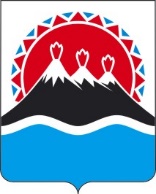 П О С Т А Н О В Л Е Н И ЕПРАВИТЕЛЬСТВАКАМЧАТСКОГО КРАЯг. Петропавловск-КамчатскийПРАВИТЕЛЬСТВО ПОСТАНОВЛЯЕТ:1. Внести в постановление Правительства Камчатского края от 21.07.2017 № 285-П «Об утверждении Положения о Службе охраны объектов культурного наследия Камчатского края» следующие изменения:1) в преамбуле слова «Законом Камчатского края от 29.03.2012 № 30                     «О системе исполнительных органов государственной власти Камчатского края», постановлением Губернатора Камчатского края от 17.03.2016 № 22                 «Об утверждении структуры исполнительных органов государственной власти Камчатского края», постановлением Губернатора Камчатского края                                  от 23.06.2017 № 58 «Об изменении структуры исполнительных органов государственной власти Камчатского края» заменить словами «постановлениями Губернатора Камчатского края от 21.09.2020 № 171                         «Об утверждении структуры исполнительных органов государственной власти Камчатского края», от 27.05.2022 № 57 «О системе исполнительных органов Камчатского края»;2) в приложении:а) в разделе 1:в части 1 слова «государственной власти» исключить;часть 2 изложить в следующей редакции:«2. Служба является исполнительным органом Камчатского края, уполномоченным в сфере сохранения, использования, популяризации и государственной охраны объектов культурного наследия (памятников истории и культуры) народов Российской Федерации, расположенных на территории Камчатского края, а также в примыкающих к его территории внутренних морских водах Российской Федерации и территориальном море Российской Федерации (далее - объекты культурного наследия).»;в части 4 слова «государственной власти» исключить;б) в разделе 2:часть 16 после слов «Камчатского края» дополнить словами «, а также в примыкающих к его территории внутренних морских водах Российской Федерации и территориальном море Российской Федерации»;в) в разделе 3:в части 18.6 слова «Министерством развития гражданского общества, молодежи и информационной политики Камчатского края» заменить словами «Министерством развития гражданского общества и молодежи Камчатского края»;в части 18.7 слова «Министерством экономического развития и торговли Камчатского края» заменить словами «Министерством экономического развития Камчатского края»;в части 18.9 слова «Министерством специальных программ Камчатского края» заменить словами «Министерством по чрезвычайным ситуациям Камчатского края»;г) в разделе 4:часть 20.11 признать утратившей силу;часть 20.12 признать утратившей силу;д) в разделе 5:в части 35.5 слова «государственной власти» исключить;в части 35.6 слова «государственной власти» исключить.2. Настоящее постановление вступает в силу после дня его официального опубликования.[Дата регистрации]№[Номер документа]О внесении изменений в постановление Правительства Камчатского края от 21.07.2017              № 285-П «Об утверждении Положения о Службе охраны объектов культурного наследия Камчатского края»Председатель Правительства [горизонтальный штамп подписи 1]	     Е.А. Чекин